LICEO DEL SUR A.C.2 EXAMEN TRIMESTRAL. SIMULACIÓN DE EXAMEN DE MATEMÁTICAS.Nombre: __________________________________________________________________ Grado: _______                                                Grupo: _______Bienvenido a tu segundo examen de matemáticas, te deseo mucho éxito. 1.- Contesta las siguientes preguntas. (2 puntos)Carlos fue de compras a la tienda, ayuda a Carlos a contestar las siguientes preguntas.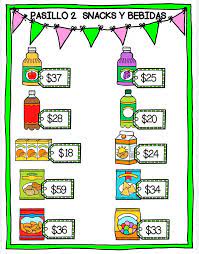 ¿Cuál es el producto más barato?Carlos compro un jugo de 24 una soda de 28 y un jugo de 25 ¿Cuánto gasto en total?Carlos tiene 47 pesos. ¿Qué cosas puede comprar con los 80 pesos sin pasarse?_______________________________________________2.- Resuelve las siguientes operaciones. (2 puntos)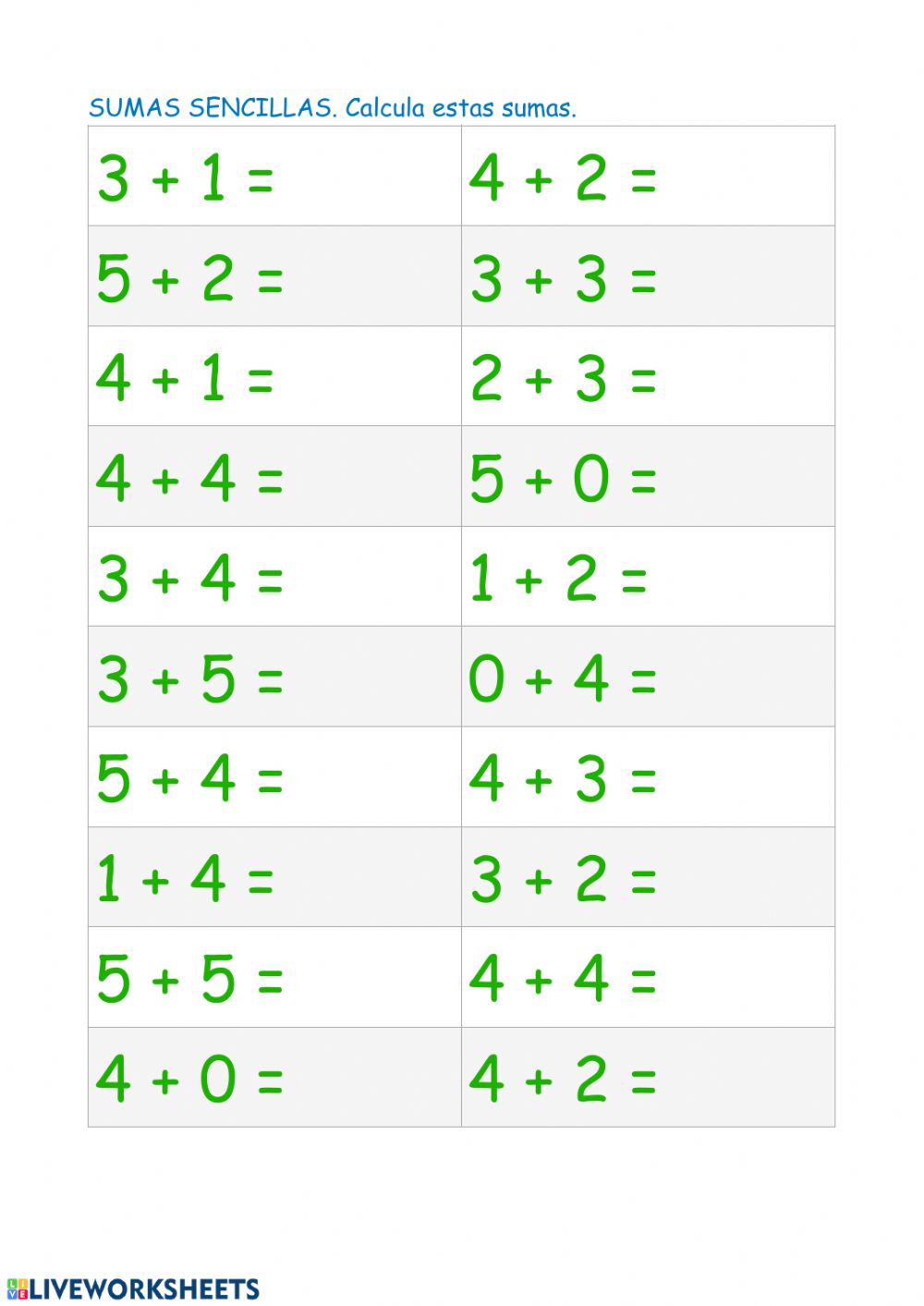 3.- Observa detenidamente y resuelve las secuencias numéricas. (2 PUNTOS)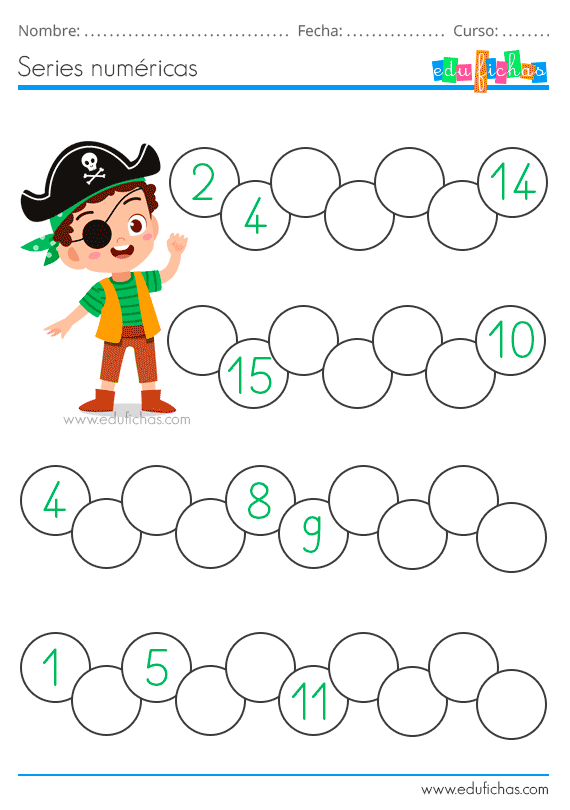 4.- Colorea la cantidad correcta con el color que tú quieras. (2 PUNTOS).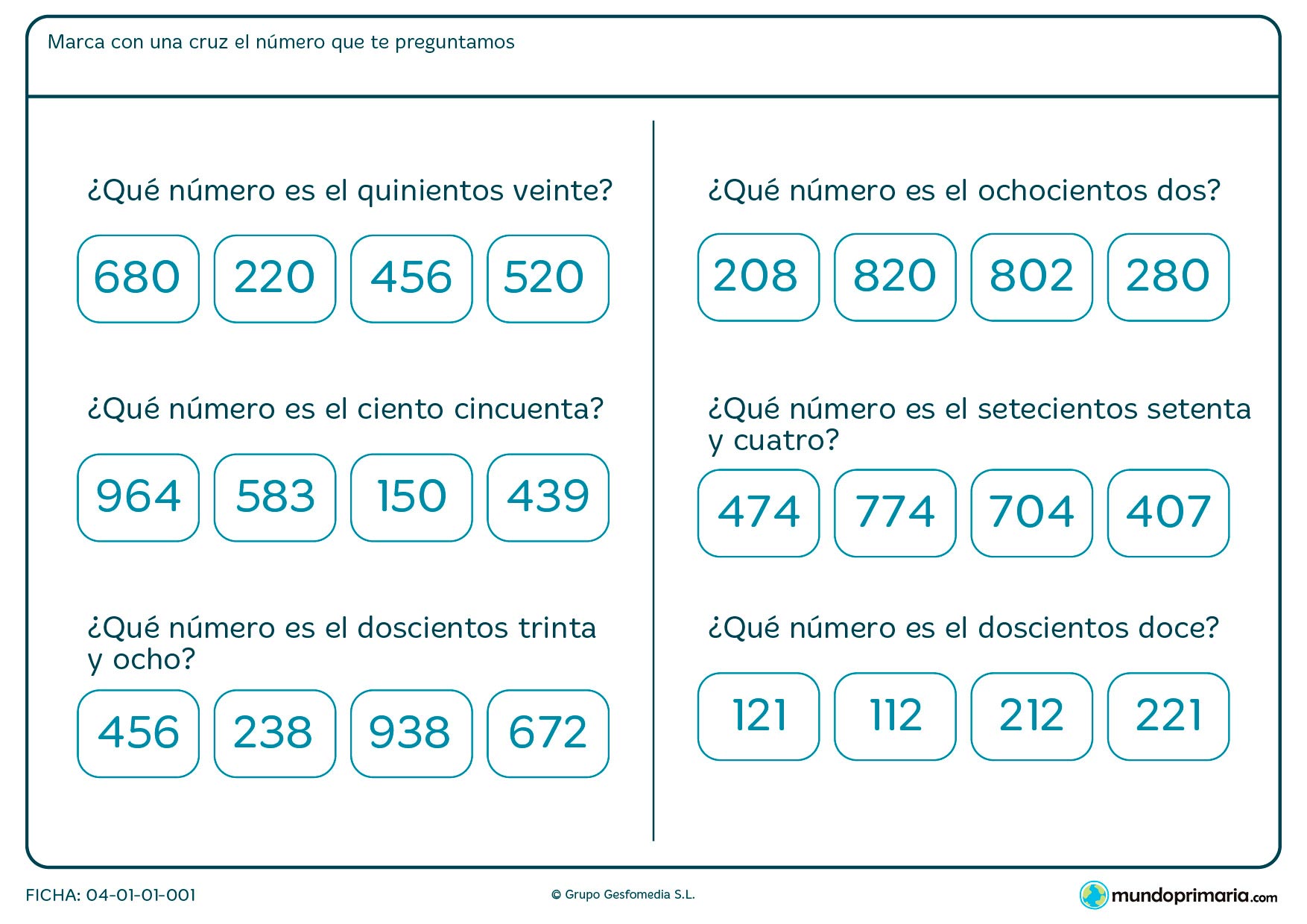 5.- Resuelve los siguientes problemas. (5 PUNTOS).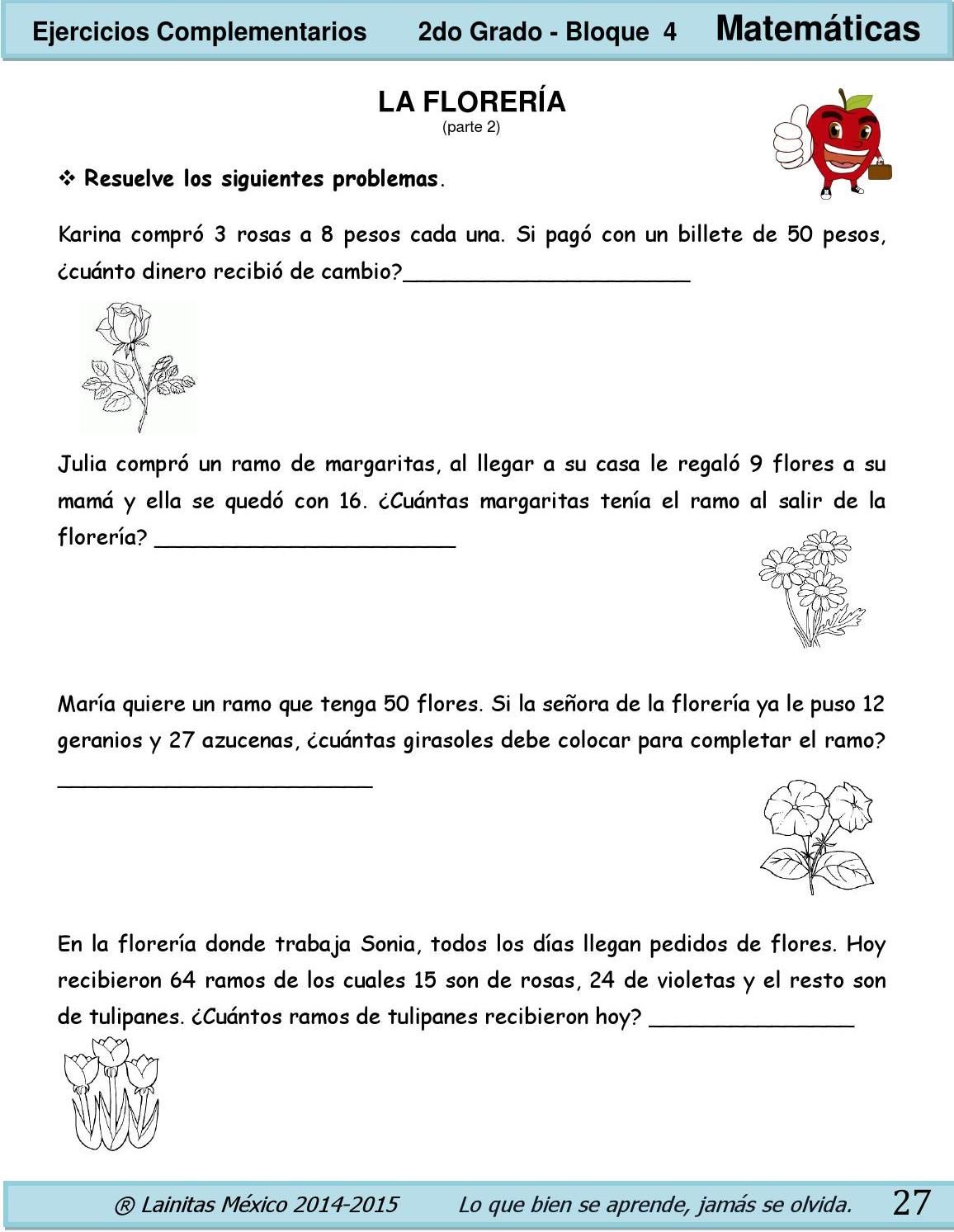 3.-Recorta las figuras de la parte inferior y pégala en la casilla que le corresponde. (2 PUNTOS)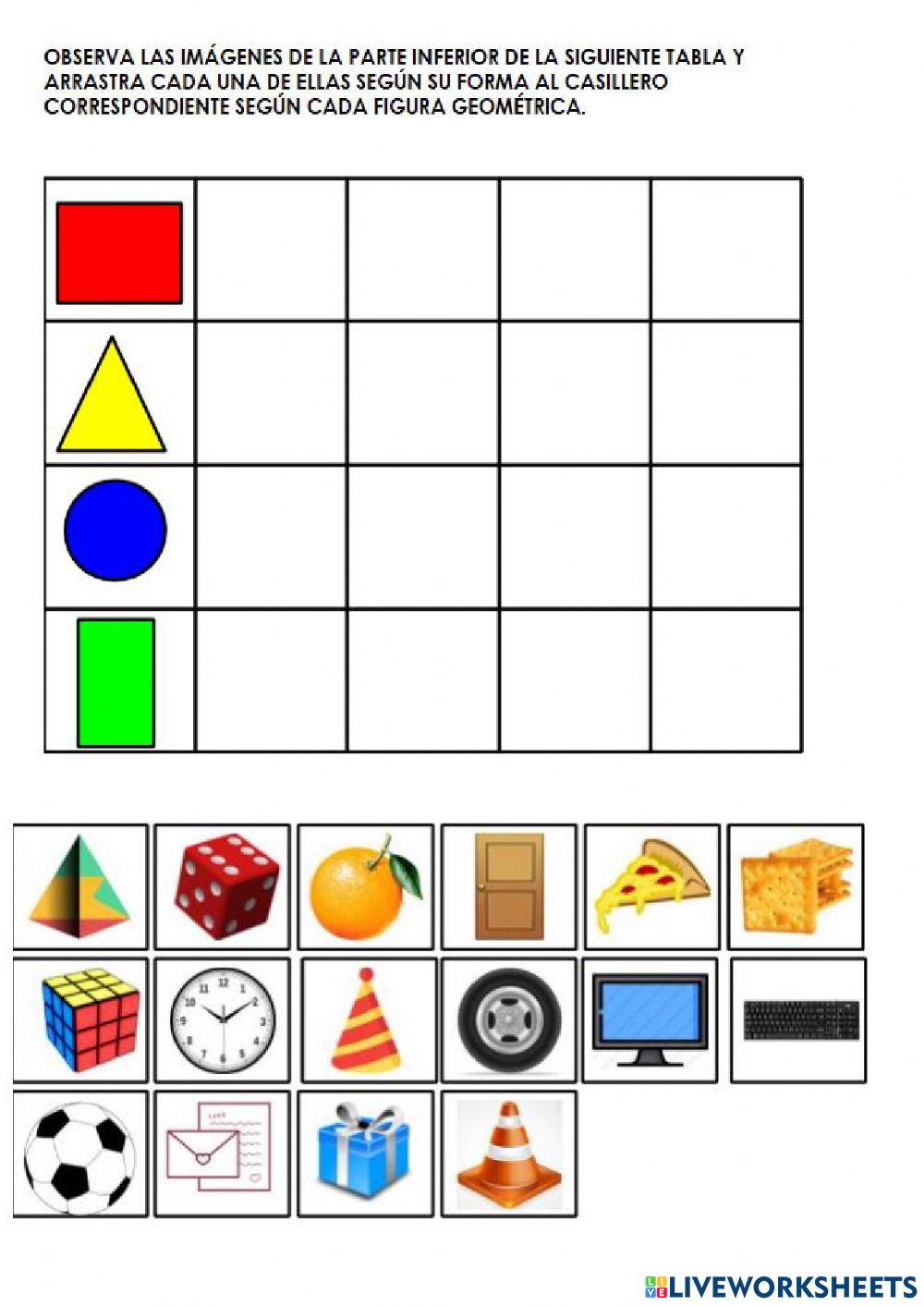 